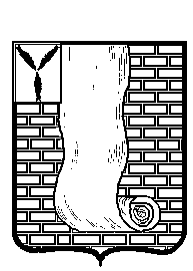  АДМИНИСТРАЦИЯКРАСНОАРМЕЙСКОГО МУНИЦИПАЛЬНОГО РАЙОНА САРАТОВСКОЙ ОБЛАСТИПРОЕКТ ПОСТАНОВЛЕНИЯ О выявлении правообладателя ранее учтенного объекта недвижимостиВ соответствии со статьей 69.1 Федерального закона от 13 июля 2015 года № 218-ФЗ «О государственной регистрации недвижимости», на основании Устава Красноармейского муниципального района Саратовской области, администрация  Красноармейского муниципального района  Саратовской области   ПОСТАНОВЛЯЕТ:1. В отношении части жилого дома без кадастрового номера расположенного по адресу: Саратовская область, р-н Красноармейский, с Бобровка, ул. Центральная, д. 3/2, в качестве его правообладателя, владеющего данным объектом недвижимости на праве собственности, выявлена Смирнова Валентина Федоровна, … г.р., место рождения: …, паспорт гражданина Российской Федерации серия … № …, выдан …, дата выдачи …г., код подразделения …, СНИЛС …, проживающая по адресу: …2. Право собственности Смирновой Валентины Федоровны, …г.р. на указанный в пункте 1 настоящего постановления объект недвижимости подтверждается …3. Указанный в пункте 1 настоящего постановления объект недвижимости не прекратил существование, что подтверждается актом осмотра от 15.04.2022 г. № C/03.      Глава Красноармейского муниципального района                                                                   А.И.ЗотовПРИЛОЖЕНИЕ к постановлению администрации Красноармейского муниципального района Саратовской области от        2022  №          .      АКТ ОСМОТРАздания, сооружения или объекта незавершенного строительствапри выявлении правообладателей ранее учтенных объектов недвижимости15.04.2022 г.                                                                     N С/03Настоящий акт составлен в результате проведенного 15.04.2022 г. в 09:30ч.  осмотра объекта недвижимости жилого помещения,               указывается вид объекта недвижимости: здание, сооружение, объект незавершенного строительствакадастровый (или иной государственный учетный) номер:  отсутствуетуказывается при наличии кадастровый номер или иной государственный учетный номер (например, инвентарный) объекта недвижимостирасположенного по адресу: Саратовская область, р-н Красноармейский, с Бобровка, ул. Центральная, д. 3/2,указывается адрес объекта недвижимости (при наличии) либо местоположение (при отсутствии адреса)на земельном участке с кадастровым номером 64:16:090601:32,(при наличии)расположенном по адресу: Саратовская область, р-н Красноармейский, с Бобровка, ул. Центральная, д. 3/2,указывается адрес или местоположение земельного участкакомиссией администрации Красноармейского муниципального района Саратовской областиуказывается наименование органа исполнительной власти субъекта Российской Федерациив составе: начальника отдела по архитектуре, градостроительству - Бесулиной Екатерины Сергеевны, старшего инспектора - Козак Галины Николаевныглавы Сплавнухинского муниципального образования  - Александрова Дениса Александровичаприводится состав комиссии (фамилия, имя, отчество, должность каждого члена комиссии (при наличии)в присутствии лица, выявленного в качестве правообладателя указанного ранее учтенного объекта недвижимости, Смирновой Валентины Федоровны …г.р..                                          При осмотре осуществлена фотофиксация объекта недвижимости. Материалы фотофиксации прилагаются.Осмотр проведен с применением технических средств - телефона (SAMSUNG).указать нужное: "в форме визуального осмотра", "с применением технических средств", если осмотр проведен с применением технических средств, дополнительно указываются наименование и модель использованного технического средстваВ результате проведенного осмотра установлено, что ранее учтенныйобъект недвижимости существует.(указать нужное: существует, прекратил существование)ПРИЛОЖЕНИЕк акту осмотра здания, сооруженияилиьобъекта незавершенного строительствапри выявлении правообладателя ранее учтенных объектов недвижимости от 15.04.2022Фото таблица Саратовская область, Красноармейский район, село Бобровка, улица Центральная, дом № 3/2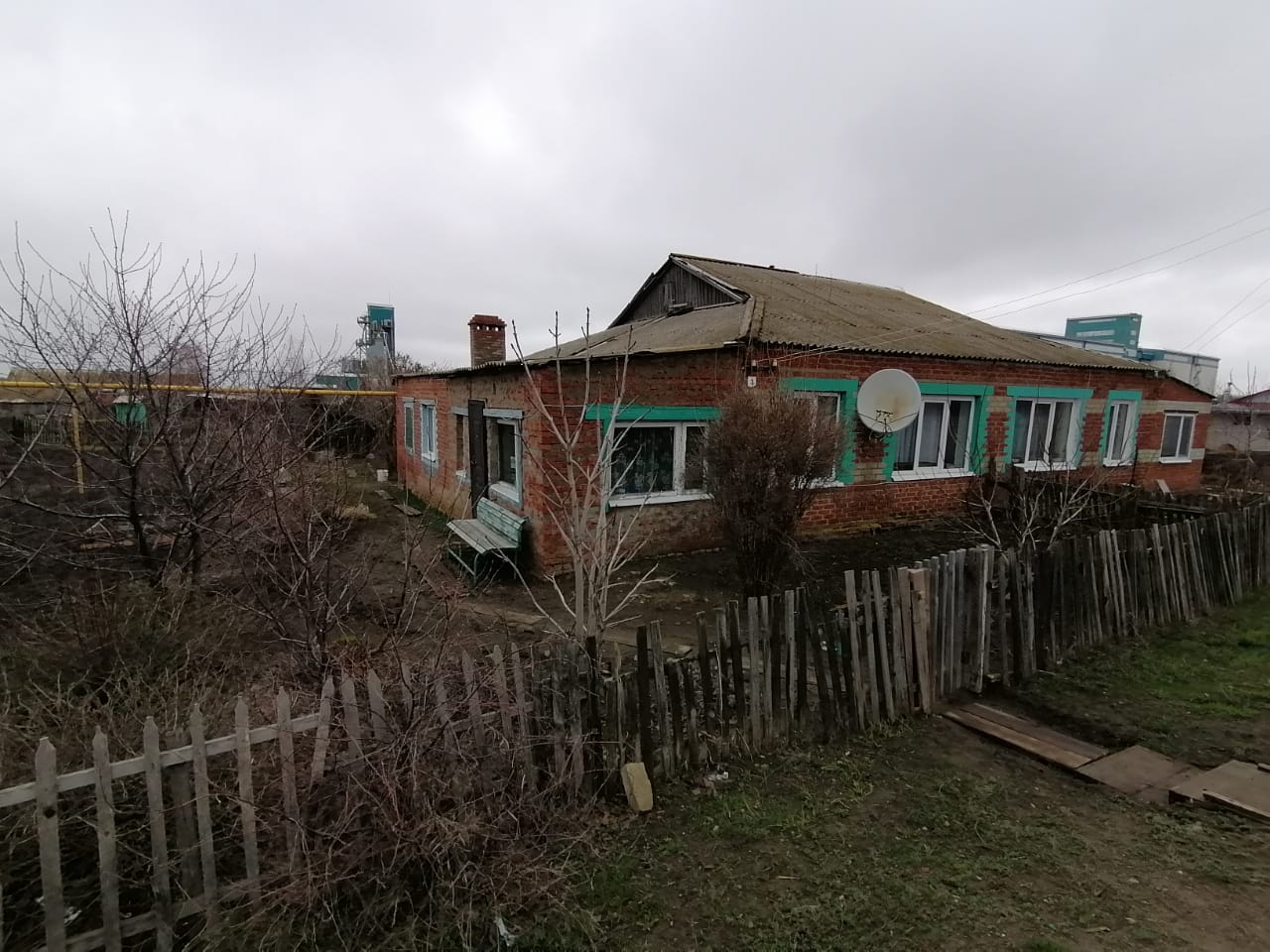 от№г. КрасноармейскПредседатель комиссии:_________________________________       (подпись )     .             Бесулина Е.С.     .Начальник отдела по архитектуре, градостроительствуЧлены комиссии:_________________________________       (подпись )     .                      Козак Г.Н.    .   старший инспектор _________________________________       (подпись )     .             Александров Д.А.    .глава Сплавнухинского МО   